Территория продаж «ВОДНЫЙ МИР»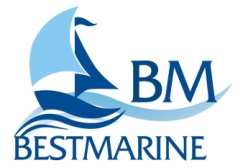 www.bestmarine.ruТеплоход «Меркурий» (проект 485 М, тип Радуга)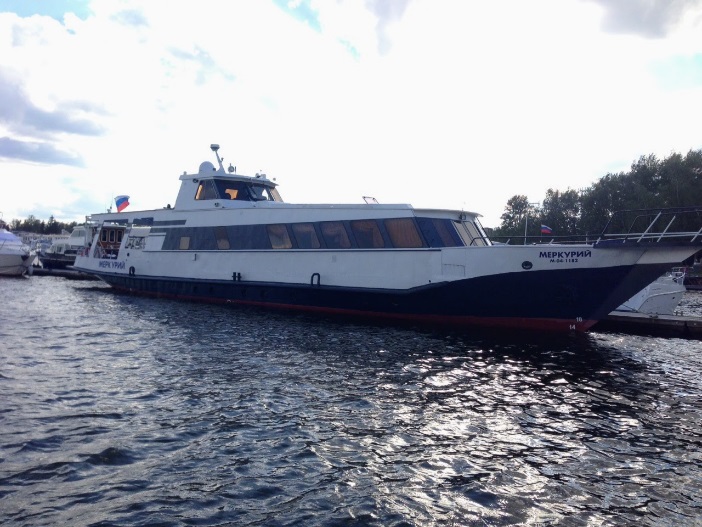 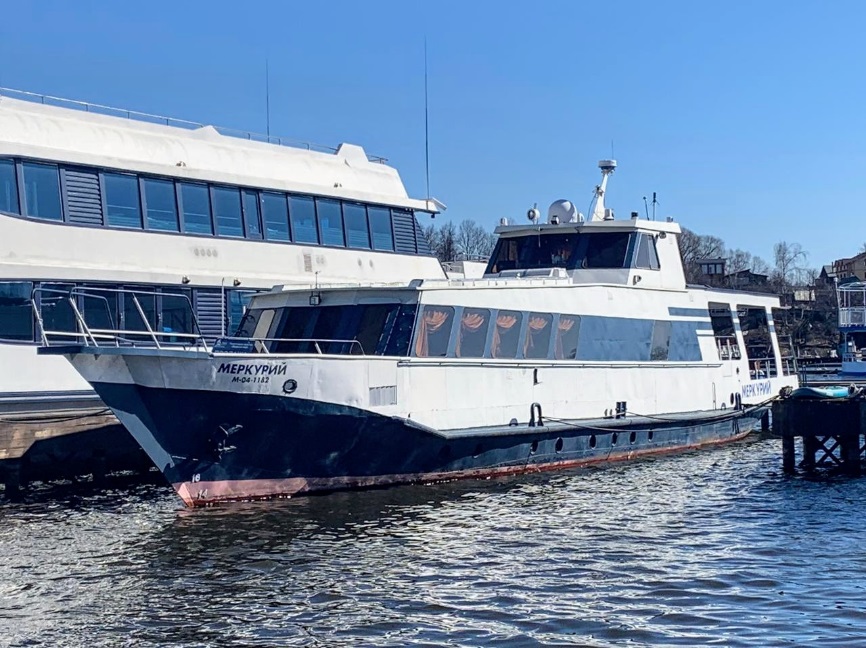 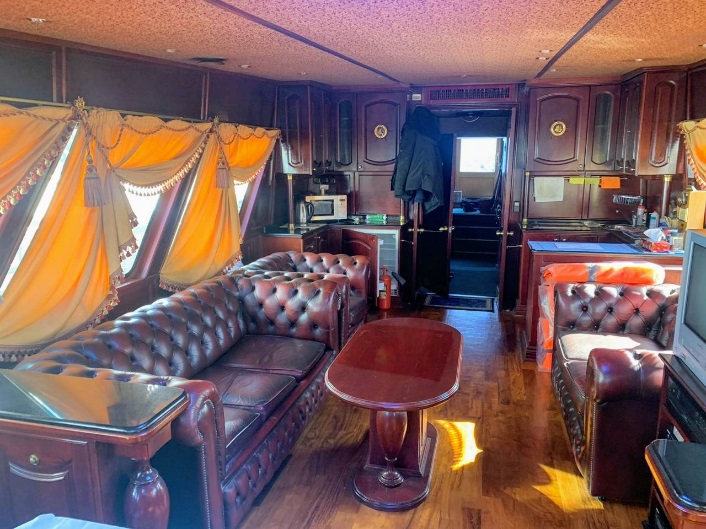 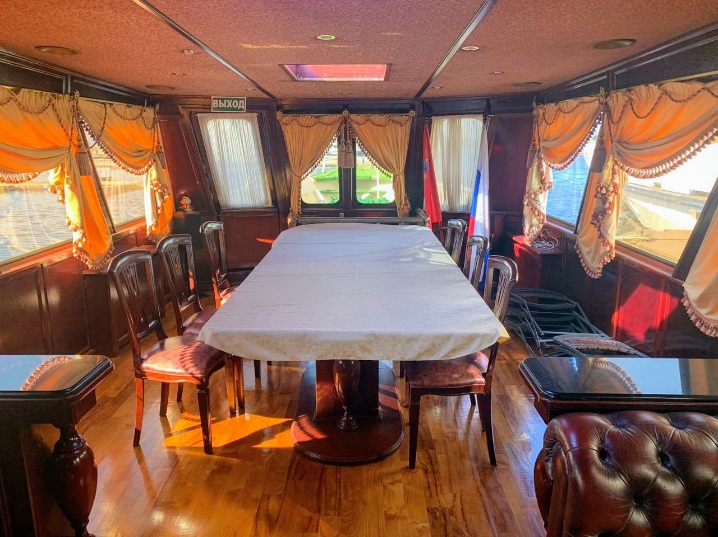 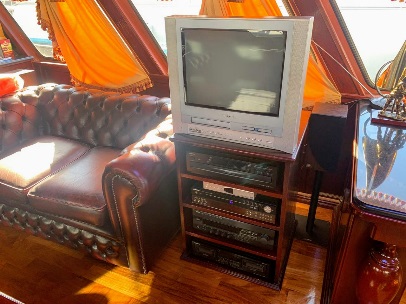 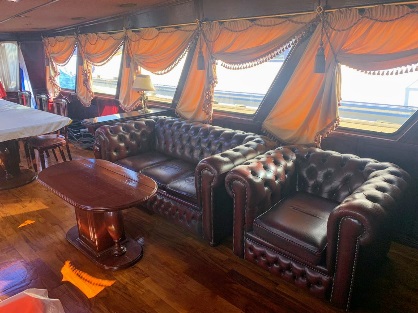 Дополнительная информацияТеплоход прошёл полное освидетельствование в 2016 году.эхолоткартплоттерсудовой радарводонагревательэлектрический котёлгенератор 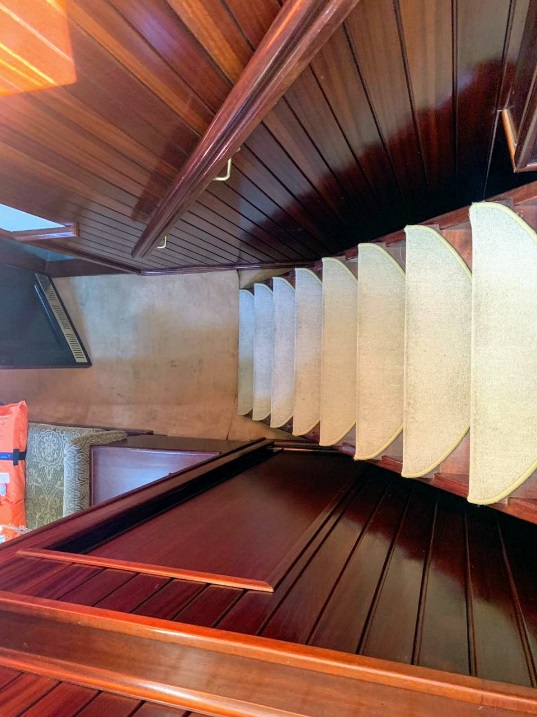 холодильникстиральная машинакондиционер микроволновая печь кофе-машинаресиверкассетный проигрывательCD, DVD, караокевидеомагнитофонмузыкальный центр телевизоры, 4 шт.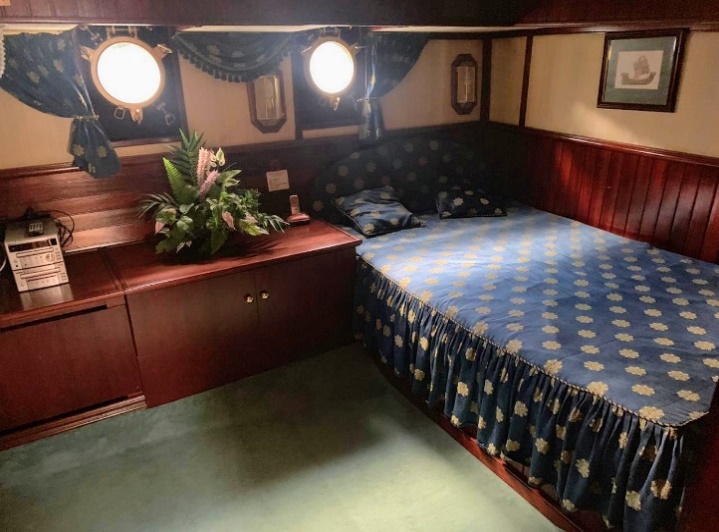 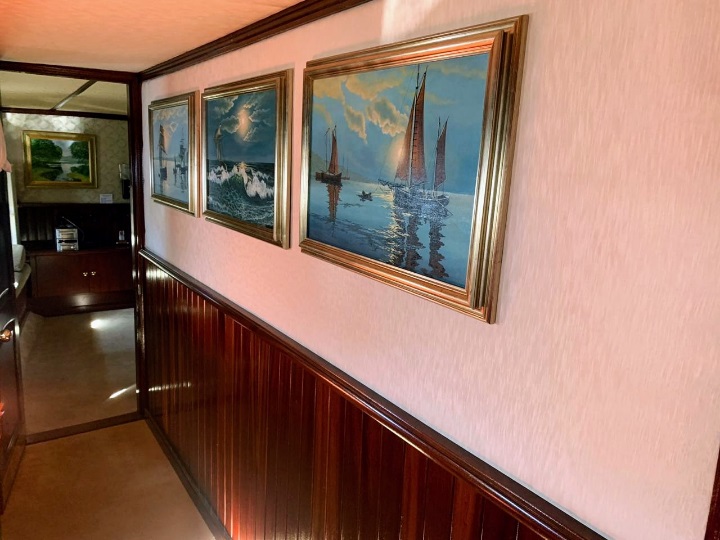 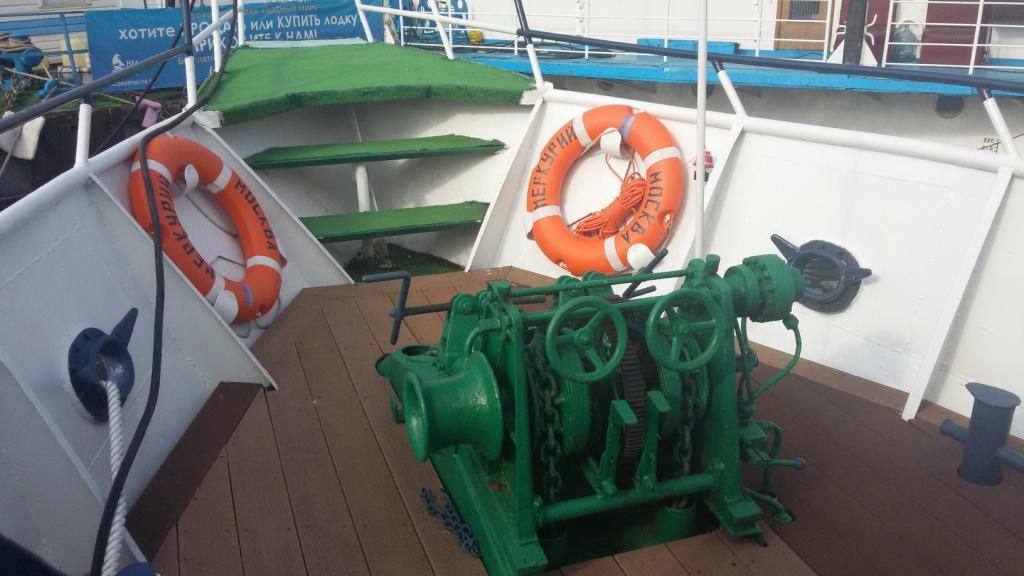 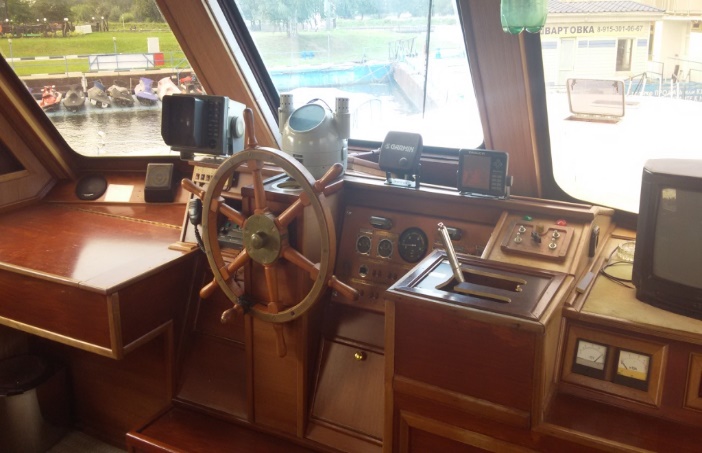 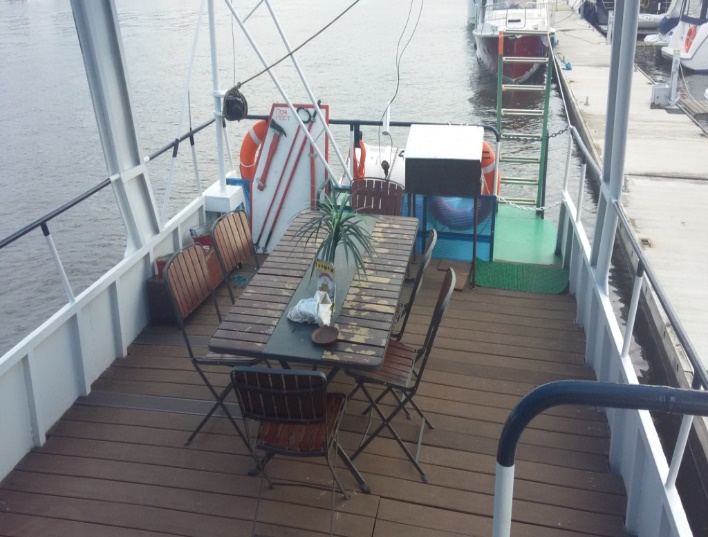 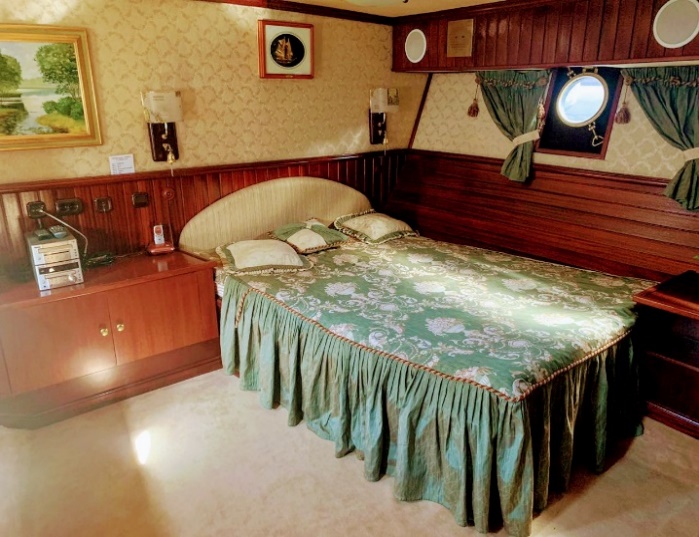 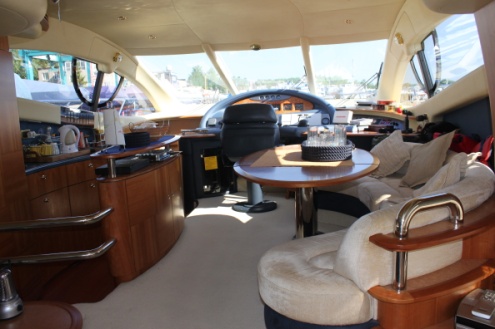 МО, г. Долгопрудный, ул. Якова Гунина, д. 1Телефон: (495) 626-97-00Длина (м):28.2Ширина (м):4.6Осадка (м):1.45Двигатель:ЯМЗ-238М2 170 л.с., всп. двиг. Geko 15 кВтКласс судна:                «О» 2.0Валовая вместимость (рег.т):105Дедвейт (т):4.85Пассажировместимость (чел.):12Кол-во кают:4Год постройки:1968Производитель:Астраханский СРЗМесто нахождения:г. ДолгопрудныйЦена (руб.):7 900 000 6 300 000